Publicado en  el 05/03/2015 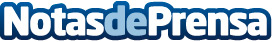 Kia mostrará el prototipo SPORTSPACE y otras novedades en el Salón de Ginebra 2015Datos de contacto:Nota de prensa publicada en: https://www.notasdeprensa.es/kia-mostrara-el-prototipo-sportspace-y-otras_1 Categorias: Automovilismo Industria Automotriz http://www.notasdeprensa.es